ESCREVA O ALFABETO DESTACANDO AS VOGAIS COM UM LÁPIS COLORIDO.....................................................................................................................................................................................................................................................................................................COMPLETE COM AS VOGAIS A, E, I, O, U.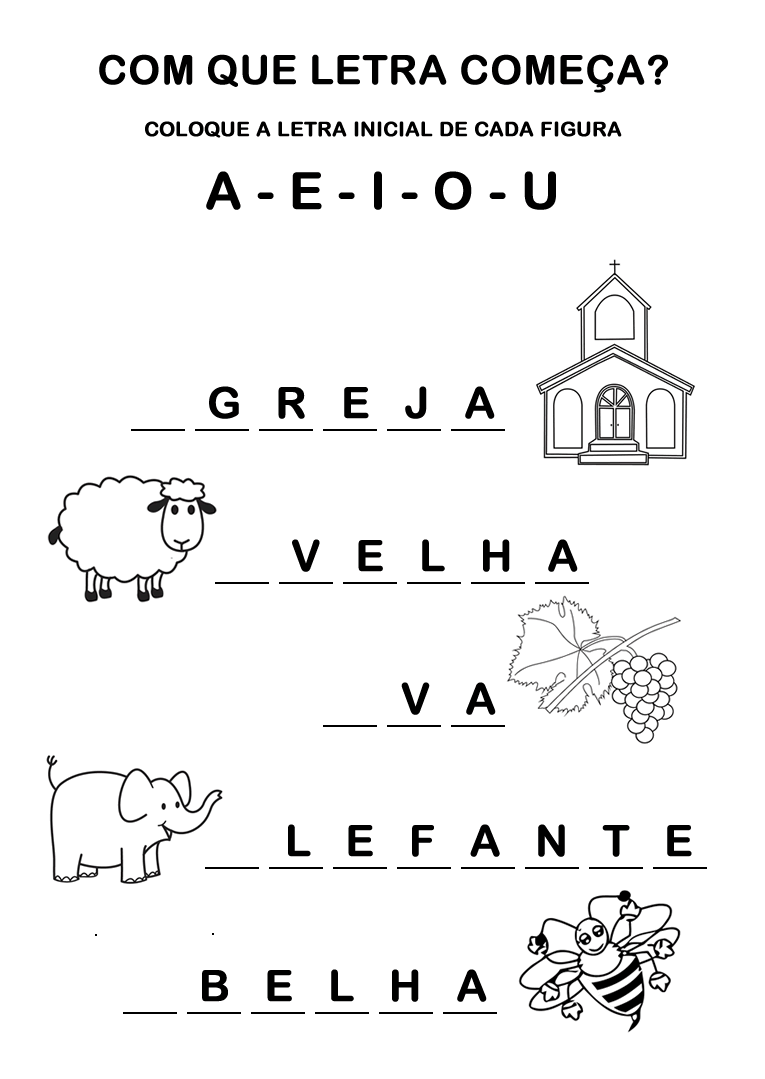 ESCREVA OS NÚMEROS DE 110 ATÉ 120.....................................................................................................................................................................................................................................................................................................FAMÍLIA SILABICA J. COMPLETE AS PALAVRAS COM JA, JE, JI, JO E JU.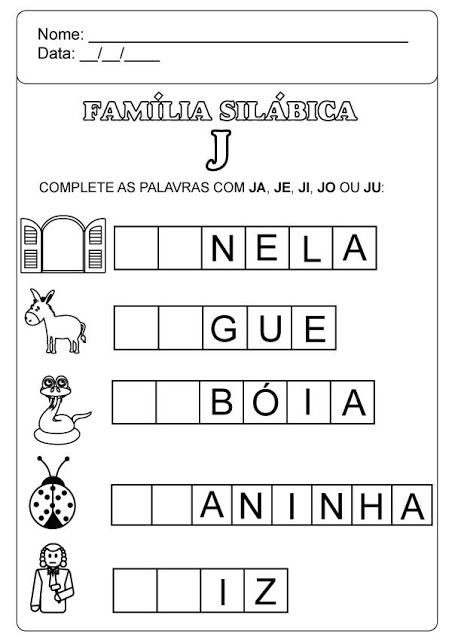 PINTE AS SÍLABAS QUE FORMAM O NOME DAS FIGURAS E COPIE.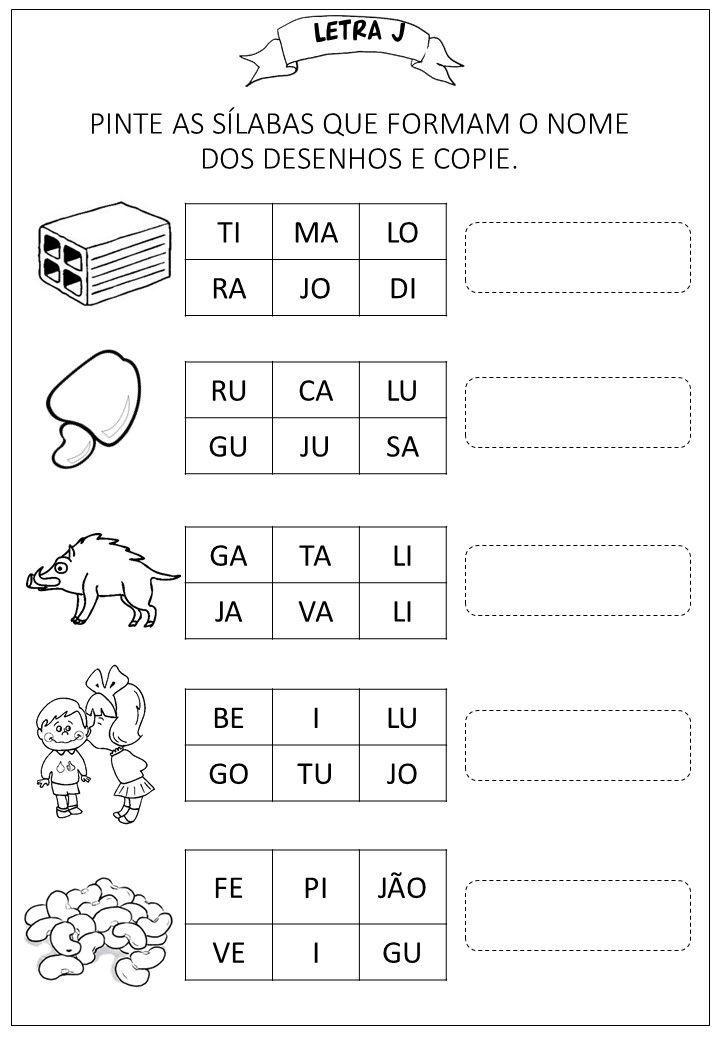 PINTE OS ESPAÇOS COM PONTINHOS E ACHE O JACARÉ.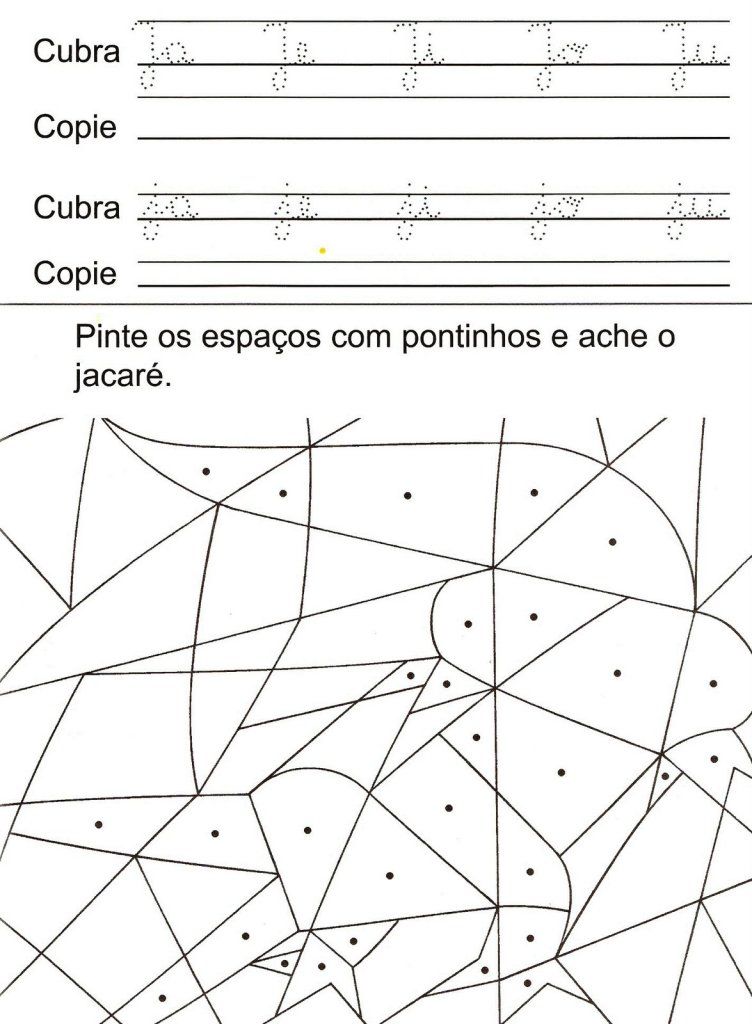 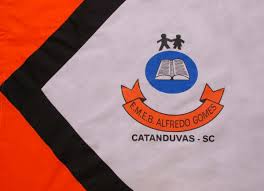 ESCOLA MUNICIPAL DE EDUCAÇÃO BÁSICA ALFREDO GOMES.RUA: CORONEL RUPP BAIRRO CENTRO OESTECATANDUVAS – SC      ANO 2021 CNPJ – 78502697/0001-96DIRETORA: IVÂNIA NORA.ASSESSORA PEDAGÓGICA: SIMONE ANDRÉA CARL.ASSESSORA TÉCNICA ADM.: TANIA N. DE ÁVILA.PROFESSORA: SOILI GROSS FELIPPEALUNO(A):................................................................................SÉRIE: 5º ano PERÍODO vespertino 